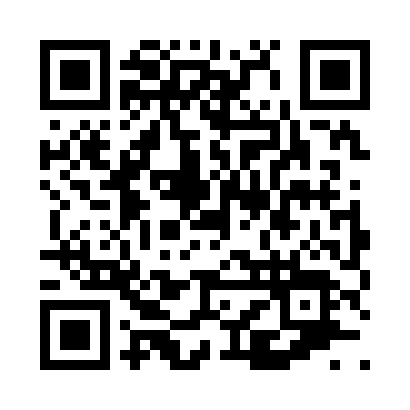 Prayer times for Toivola, Minnesota, USAMon 1 Jul 2024 - Wed 31 Jul 2024High Latitude Method: Angle Based RulePrayer Calculation Method: Islamic Society of North AmericaAsar Calculation Method: ShafiPrayer times provided by https://www.salahtimes.comDateDayFajrSunriseDhuhrAsrMaghribIsha1Mon3:185:201:155:289:1011:132Tue3:185:211:155:289:1011:133Wed3:185:211:165:289:1011:134Thu3:195:221:165:299:0911:135Fri3:195:231:165:299:0911:126Sat3:205:231:165:299:0911:127Sun3:205:241:165:289:0811:128Mon3:215:251:165:289:0811:119Tue3:225:261:175:289:0711:1010Wed3:245:271:175:289:0611:0911Thu3:265:281:175:289:0611:0712Fri3:275:291:175:289:0511:0613Sat3:295:301:175:289:0411:0514Sun3:315:301:175:289:0411:0315Mon3:325:311:175:289:0311:0116Tue3:345:321:175:279:0211:0017Wed3:365:341:175:279:0110:5818Thu3:385:351:185:279:0010:5719Fri3:395:361:185:278:5910:5520Sat3:415:371:185:268:5810:5321Sun3:435:381:185:268:5710:5122Mon3:455:391:185:268:5610:4923Tue3:475:401:185:258:5510:4824Wed3:495:411:185:258:5410:4625Thu3:515:421:185:248:5310:4426Fri3:535:441:185:248:5110:4227Sat3:555:451:185:248:5010:4028Sun3:575:461:185:238:4910:3829Mon3:595:471:185:238:4810:3630Tue4:005:481:185:228:4610:3431Wed4:025:501:185:228:4510:32